SOBER ProjectNEWSLETTER May 2023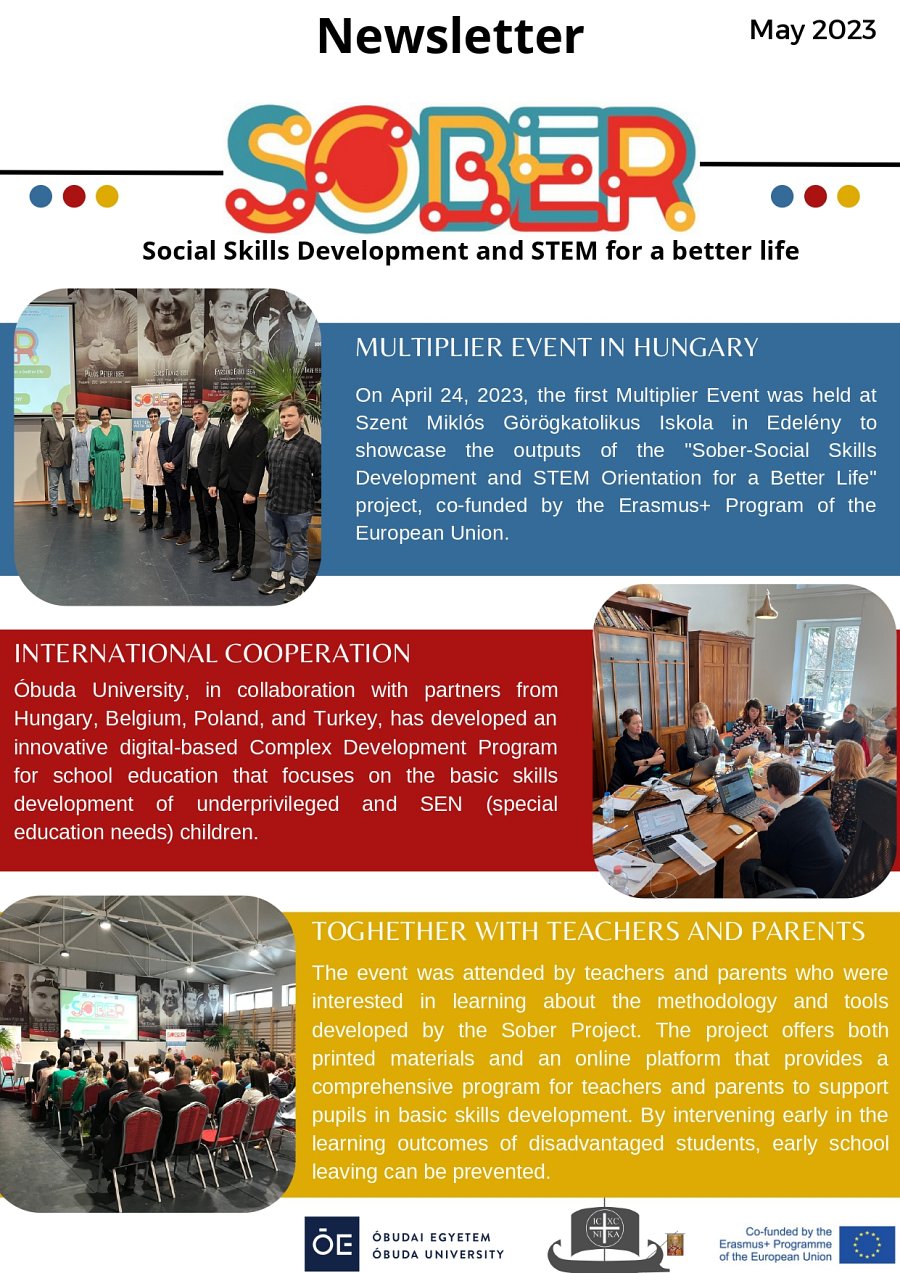 